UNIDAD 4  C. SOCIALES  ( REPASO)LOS PAISAJEShttps://www.youtube.com/watch?v=LxgKYT8oDTo  (Vídeo sobre el paisaje)El paisaje es lo que vemos a nuestro alrededor  desde un lugar.Pueden ser naturales si no han sido cambiados por el ser humano y los artificiales que sí  han sido modificados.  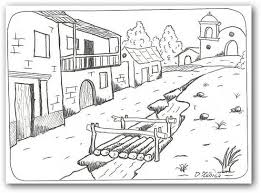 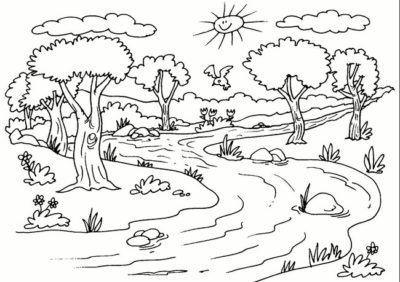 Fig1 					Fig2Contesta:La fig. 1 es un paisaje __________ porque el ser humano ha construido _____________________________  y lo ha modificado.La fig2 es un paisaje ______________porque el ser humano ______________.Podemos_____Ver_______________________________________________________________________________LOS PAISAJES DE INTERIOR Y DE COSTALOS PAISAJES DE INTERIORLos paisajes de interior están lejos del mar. Pueden ser de montaña o de llanura.En estos paisajes podemos ver montañas, sierras, ríos y valles.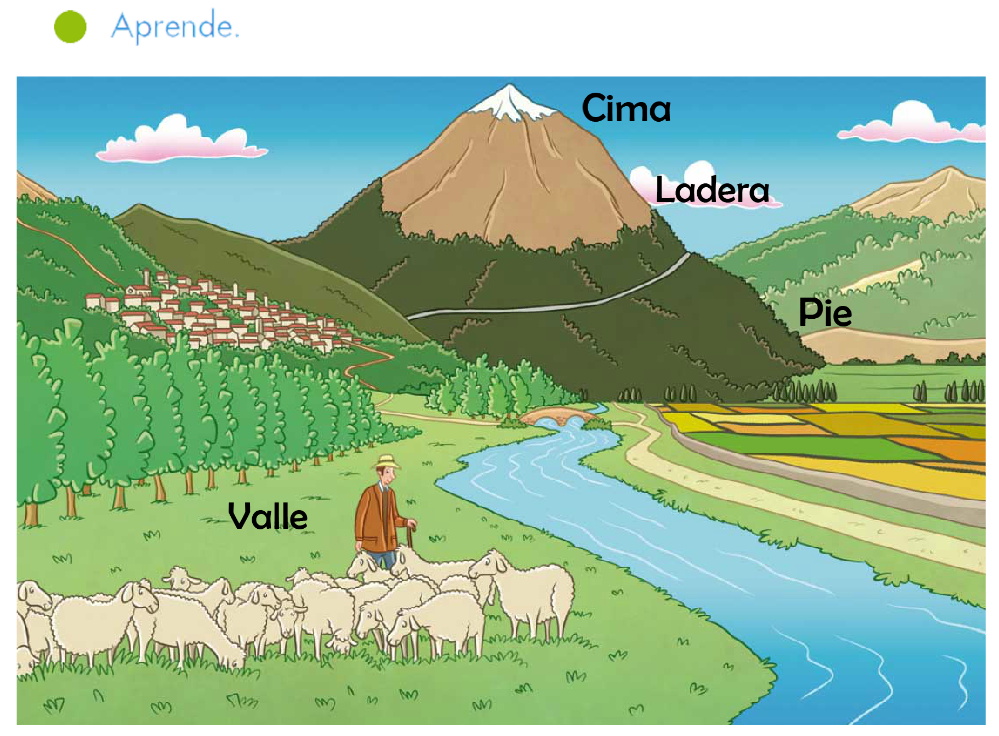 Seguro que podéis hacer hacer un dibujo de una montaña y un valle tan bonito como este en la libreta.-Ahora completar estas frases::Es la parte más baja de la montaña_____________La subimos para poder llegar a la cima___________Es la parte más alta de la montaña______________Los ríos que nacen en las montañas son _________ y el agua va muy rápido.Son zonas llanas entre las montañas______________Cuando varias montañas están juntas  se llama sierra. 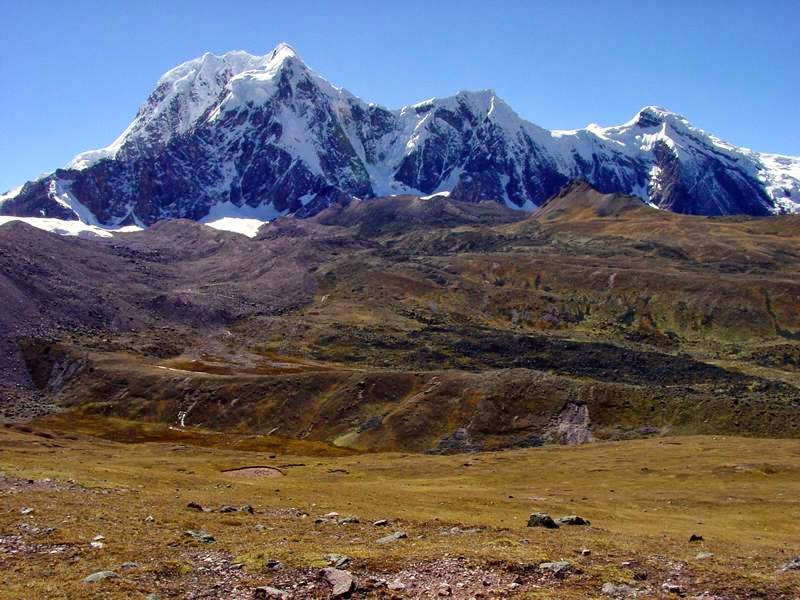  Preguntad en casa si se acuerdan del incendio que hubo hace poco en Sierrasollera ¿Creéis que había bosques en esa sierra?___________________________________________________________________________________________________________________________________________________.							Esta es la Sierra del Sueve 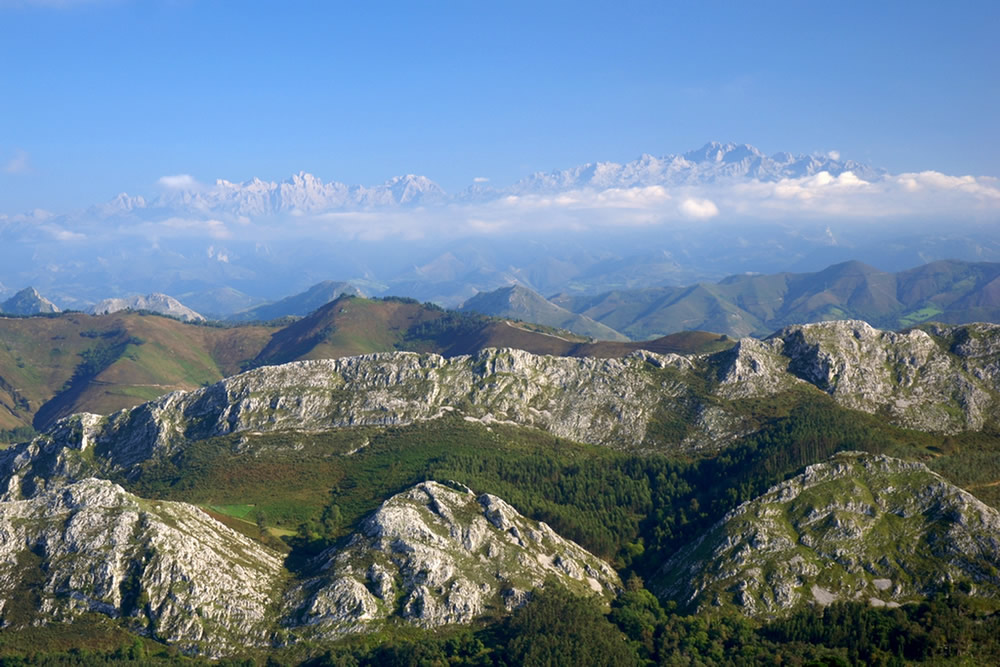 donde viven los asturcones.Dibuja uno de ellos.